МИНИСТЕРСТВО ОБРАЗОВАНИЯ НАУКИ  РЕСПУБЛИКИ ДАГЕСТАН ГОСУДАРСТВЕННОЕ КАЗЕННОЕ ОБРАЗОВАТЕЛЬНОЕ УЧРЕЖДЕНИЕ  РЕСПУБЛИКИ ДАГЕСТАН  «АРАДИНСКАЯ СРЕДНЯЯ ОБЩЕОБРАЗОВАТЕЛЬНАЯ ШКОЛА  им. ГАЛБАЦОВА Г.К.»                                           ______________________________________________________________________________________________________                                                                                      368083Кумторкалинский район, п/я Аджидада с.Арада ОГРН 1020502232530, ИНН 0516008525 тел. 89285712920Приказ № 38от 19.05.2020г.                                                 по ГКОУ РД «Арадинская СОШ   Хунзахского района им.  Галбацова Г.К.»«О проведениипромежуточной аттестации обучающихся 9-го класса по всем предметам учебного плана, изучающимся в 9 классе»На основе статьи 28 ФЗ от 29.12.2012г. № 273 – ФЗ «Об образовании в РФ», в соответствии с письмом Минобр РД № 06-4001/01-18/20 от 8 мая 2020г. «О завершении 2019-2020 учебного года в РФ», в связи с распространением новой короновирусной инфекции (COVID-19) ПриказываюВ связи с отменой в 2020 году государственной итоговой аттестации за курс основного общего образования провести промежуточную аттестацию по каждому учебному предмету для обучающихся, полностью освоивших основную образовательную программу основного общего образования:-за четвертую четверть – в форме учета результатов текущего контроля успеваемости;-годовую – в форме учета результатов четвертных отметок.Педагогам – предметникам:-выставить отметки обучающихся за четвертую четверть и рассчитать их как среднее арифметическое отметок, выставленных в классный журнал в рамках текущего контроля успеваемости;-выставить годовую отметку и рассчитать ее как среднее арифметическое четвертных отметок.-заполнить предметные страницы в классных журналах.Классному руководителю 9 класса Тинчаевой С.М. подготовить документы об отчислении обучающихся и выдаче им аттестатов об основном общем образовании.Заместителю директора по УВР Омаровой З.О. организовать педсовет об отчислении обучающихся и выдаче им аттестатов об основном общем образовании.Учителю информатики  школы Акиловой С.А. разместить настоящий приказ на сайте школы.Контроль за исполнением настоящего приказа оставляю за собой.           Директор школы                                                                                       Б.Г.Махмудова 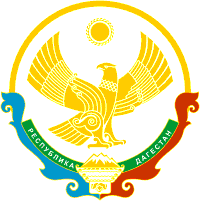 